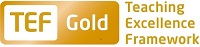 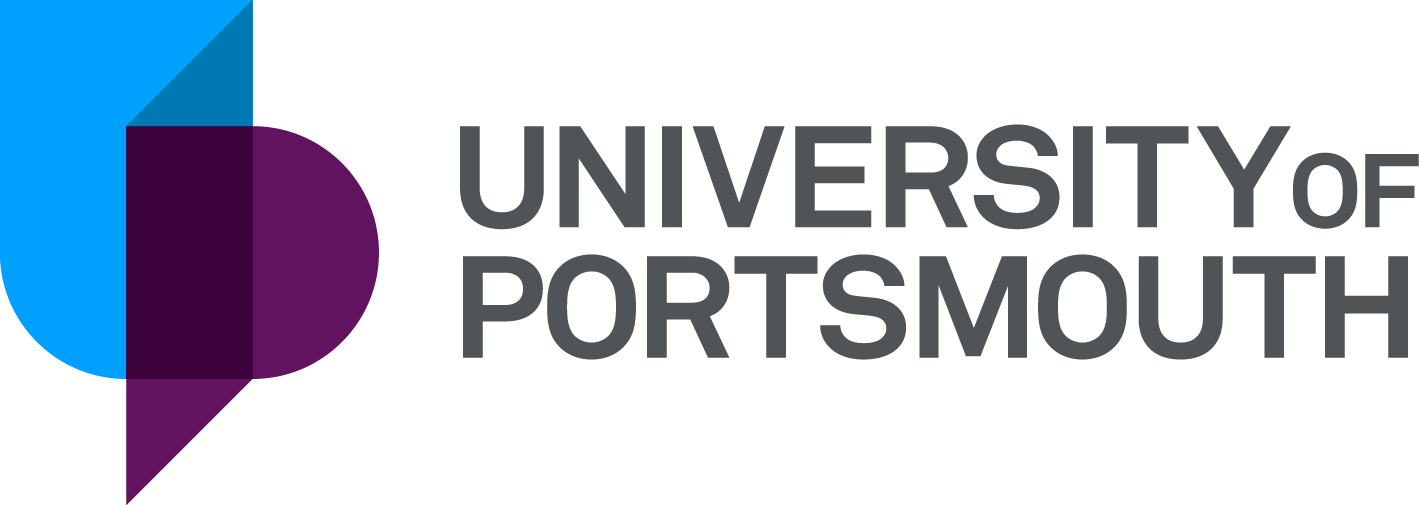 Faculty of Creative & Cultural Industries School of Art, Design & PerformanceSenior Lecturer in Graphic Design ZZ601062Information for CandidatesTHE POSTPlease see the attached job description and person specification.THE TERMS OF APPOINTMENTFull-timePermanentSalary is in the range £42,155 - £51,805 per annum and progress to the top of the scale is by annual increments payable on 1 September each year. Salary is paid into a bank or building society monthly in arrears.Annual leave entitlement is 35 working days in a full leave year. The leave year commences on 1 October and staff starting and leaving during that period accrue leave on a pro-rata basis. In addition, the University is normally closed from Christmas Eve until New Year’s Day inclusive and on bank holidays.In addition, the University is normally closed from Christmas Eve until New Year’s Day inclusive and on bank holidays.There is a probationary period of one year during which new staff will be expected to demonstrate their suitability for the post. You will be expected to have commenced and be working towards the relevant Descriptor level of the UK Professional Standards Framework for teaching and supporting learning in higher education during your probationary year. If you are the successful candidate, the Department of Curriculum and Quality Enhancement will be in touch once you start work with further details about this development programme.It is a condition of the appointment for the proper performance of the duties of the post that the appointee will take up residence at a location such that they are able to fulfil the full range of their contractual duties. This residential requirement will be expected to be fulfilled within twelve months of taking up the appointment. The University has a scheme of financial assistance towards the cost of relocation.The appointee will be eligible to join the Teachers' Pension Scheme. The scheme's provisions include a final salary-based index-linked pension and a lump sum on retirement together with dependants’ benefits. There is a comprehensive sickness and maternity benefits scheme.
All interview applicants will be required to bring their passport or full birth certificate and any other 'Right to Work' information to interview where it will be copied and verified. The successful applicant will not be able to start work until their right to work documentation has been verified.Please note if you are the successful candidate once the verbal offer of employment has been made and accepted, references will be immediately requested. It is the University’s policy that all employment covering the past three years is referenced. A minimum of two references is required to cover this three-year period of employment or study (where there has been no employment). One of your referees must be your current or most recent employer. The successful candidate will need to bring documentary evidence of their qualifications to Human Resources on taking up their appointment.If the position has a requirement for Disclosure and Barring Service check (DBS) or Non-Police Personnel Vetting (NPPV), this will be stated in the advert. Further information will be provided once the selection process has been completed.All applications must be submitted by 23:59 (UK time) on the closing date published. For information on how to find our campus and the navigation of buildings (including accessibility), please see https://www.accessable.co.uk/university-of-portsmouth (click on the Access Guides tab at the top of the page, and then click on "view all access guides". 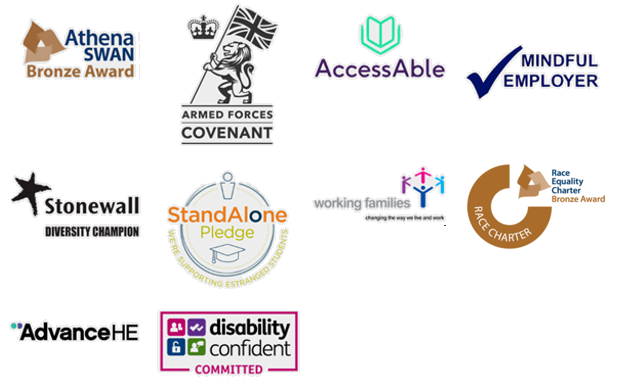 UNIVERSITY OF PORTSMOUTH – RECRUITMENT PAPERWORKJOB DESCRIPTIONPERSON SPECIFICATIONLegend  Rating of attribute: E = Essential; D = Desirable Source of evidence: AF = Application Form; S = Selection Programme (Including Interview, Test, Presentation)JOB HAZARD IDENTIFICATION FORMCompleted by Line Manager/Supervisor:Managers should use this form and the information contained in it during induction of new staff to identify any training needs or requirement for referral to Occupational Health (OH).Should any of this associated information be unavailable please contact OH (Tel: 023 9284 3187) so that appropriate advice can be given.Job Title:Senior Lecturer in Graphic DesignGrade:8Faculty/Centre:Creative & Cultural IndustriesDepartment/Service:Location:School of Art, Design & Performance Eldon BuildingPosition Reference No:ZZ601062Cost Centre:42400Responsible to:Head of SchoolResponsible for:n/aEffective date of job description:January 2023Context of Job:Art and design have a long and distinguished history of being taught in the city of Portsmouth, with an art school going back to the 1880s. Today the School of Art, Design and Performance offers a dynamic portfolio of distinctive courses with dedicated staff and specialist resources.The MA and BA (Hons) Graphic Design have a team of dedicated staff teaching 200 students across the years. We utilise a variety of engaging teaching methods from workshops, lectures, group critique and seminars, to individual tutorials. This is supported via our online learning system Moodle as well as platforms such as zoom, padlet and broadcast mediums. There is also an emphasis on hands-on practical sessions that contributes towards the strong studio culture that has developed within the subject area. The curriculum is based around thematic teaching with a strong emphasis on research informed design and professional practice.We have an excellent track record of success in national and international awards and competitions such as the iSTD, D&AD, RSA and YCN. We have a dedicated design studio and Mac suite using Adobe CC with access to excellent facilities with specific areas for screen printing, letterpress, laser cutting, risograph and large format printing.Please visit our course page https://www.port.ac.uk/study/courses/ba-hons-graphic-design and https://www.port.ac.uk/study/courses/ma-graphic-design or visit social media @UniPortBAGD to find out more.Purpose of Job: The purpose of this job is to provide support in the teaching and assessment of modules across the BA and MA. The successful candidate will work as part of a team of staff delivering modules through a range of teaching methods that could include face to face and/ or online lectures, seminars, group presentations, workshops, tutorials and software workshops. Your work will include marking and verification of assessments and ensuring teaching material is current through active scholarship.The post holder will have a key role in helping to realise the creative potential of students and maintain the quality of outcomes produced. A proactive approach to research informed design from an ethical position, alongside professional practice and graduate employability are central to the ethos of the subject area. The role requires expert knowledge in graphic design both in practical and digital outcomes.  The successful candidate should possess highly effective interpersonal skills and be a student-centred educator, focused on promoting diversity and inclusivity and with the ability to provide constructive and critical support. The successful candidate should have excellent communication and organisational skills and be able to work collaboratively with colleagues.Key Responsibilities:Design, deliver, review and update modules as module Co-ordinator within subject area for undergraduate and postgraduate courses.  Co-ordination of teaching team; setting and marking assessments; ensuring the verification of marks by other tutors, (where appropriate); and attending relevant assessment boards.Ensure the currency of teaching materials, techniques, and methods through active scholarship and industry awareness and develop new materials as appropriate.Apply expert knowledge and skills in support of student project work, in line with industry standards and market expectations.Apply an ethical, culturally aware and inclusive approach to teaching and practice.Assisting with expert advice in the development and testing of specific techniques used in practical classes and student projects, and where relevant demonstrate specialist equipment, materials and techniques in the area of graphic designApply expert knowledge of digital applications, specifically Adobe CC (Photoshop, Illustrator, Indesign, and knowledge of After Effects, XD or Figma for UX/UI) and other online software we use for administration (Google docs or word, sheets or excel, slides or Powerpoint etc.)Collaborate with academic colleagues on course development and curriculum changes. To explore collaborations with “The Centre for Creative and Immersive Extended Reality (CCIXR)” the UK’s first integrated facility to support innovation in the creative and digital technologies of virtual, augmented and extended realities.Contribute to the research activities of the School by developing an area of personal research and expertise, independently and/or in collaboration with others as part of a larger research team and in line with the strategic aims of the School.To communicate with team members and liaise with relevant others to ensure effective working relations.Supervise students’ projects and placements as required.Act as a personal tutor to provide first line support for students. Use listening, interpersonal and pastoral care skills to deal with sometimes complex issues concerning our diverse student body. Undertake administrative duties in accordance with the level of the post. Take part in student admissions activities including preview/open days, interviews and educational liaison events.Engage with the team in planning, selecting, installing and attending the Portsmouth and London Summer showsEngage in scholarly activity and/or projects as appropriate.To comply with University Health and Safety policy and guidelines.Any other duties as may reasonably be required by the Head of School.Working Relationships:StudentsCourse TeamSchool administration teamHead of SchoolNoAttributesRatingSource1.Specific Knowledge & ExperienceKnowledge and understanding of key concepts and debates across graphic design EAF, SSpecialist knowledge and experience of graphic design practice, processes and technical productionEAF, SExpertise in graphic design, typography and information design and how these extend into moving, interactive, augmented and 3D spaces.EAF, SExperience of graphic design in a professional contextDAF, STeaching experience at further education, undergraduate or postgraduate level in a relevant fieldEAF, SExperience in assessment of undergraduate and postgraduate studentsEAF, SExperience of administration relevant to teaching in a higher education contextEAF, SExperience in pastoral careEAF, S2.Skills & AbilitiesInspiring and guiding students from a range of backgroundsEAF, SGood communication and organisational skillsEAF, SAble to provide oral and written feedback on student workEAF, SAbility to teach at undergraduate levelEAF, SAbility to contribute to a working & learning environment that is safe and respectful for all members of the UoP communityEAF, SRelevant software skills for graphic design outputsEAF, SAbility to use a Mac computerEAF, SRelevant understanding of printing methods, paperstock, bookbinding, letterpress and finishing techniques.EAF, SAbility to utilise online teaching resources such as zoom, padlet and lecture broadcast technology e.g. panopto to support online learningDSTeam working skillsEAF, S3. Qualifications, Education & TrainingA good first degree (or equivalent) in Graphic Design or a closely related discipline.EAFA higher degree in Graphic Design or a related disciplineEAFPhD in Graphic Design or a closely related disciplineDAFFellowship of the HEA or a commitment to complete this in postEAF4.Other RequirementsReadiness to develop new ideas in an expanding and innovative curriculumESPersonal initiativeDSCommitment to work in an academic environmentDSCommitted to a student-centered approachEAF, SA portfolio of high-quality design workEAFPlease tick box(s) if any of the below are likely to be encountered in this role.  This is in order to identify potential job related hazards and minimise associated health effects as far as possible.  Please use the Job Hazard Information document in order to do this. Please tick box(s) if any of the below are likely to be encountered in this role.  This is in order to identify potential job related hazards and minimise associated health effects as far as possible.  Please use the Job Hazard Information document in order to do this. Please tick box(s) if any of the below are likely to be encountered in this role.  This is in order to identify potential job related hazards and minimise associated health effects as far as possible.  Please use the Job Hazard Information document in order to do this. Please tick box(s) if any of the below are likely to be encountered in this role.  This is in order to identify potential job related hazards and minimise associated health effects as far as possible.  Please use the Job Hazard Information document in order to do this. 1.  International travel/Fieldwork                                          13.  Substances to which COSHH    regulations apply (including microorganisms, animal allergens, wood dust, chemicals, skin sensitizers and irritants, welding fume)                                                   2.  Manual Handling (of loads/people)                                                14.  Working at height3.  Human tissue/body fluids (e.g. Healthcare settings, First Aiders, Nursery workers, Laboratory workers)15.  Working with sewage, drains, river or canal water                                                         4.  Genetically modified Organisms                        16.  Confined spaces5.  Noise > 80 DbA                                                 17.  Vibrating tools                                             6.  Night Working     (between 2200 hrs and 0600 hrs)18.  Diving7.  Display screen equipment19.  Compressed gases8.  Repetitive tasks (e.g. pipette use, etc) 20.  Small print/colour coding9.  Ionising radiation/non-ionising radiation/lasers/UV radiation                           9.  Ionising radiation/non-ionising radiation/lasers/UV radiation                           21.  Soil/bio-aerosols10.  Asbestos and/or lead                                                         10.  Asbestos and/or lead                                                         22.  Nanomaterials                                           22.  Nanomaterials                                           11.  Driving on University business: 
mini-bus (over 9 seats), van, bus, forklift truck, drones only) 11.  Driving on University business: 
mini-bus (over 9 seats), van, bus, forklift truck, drones only) 23.  Workplace stressors (e.g. workload, relationships, job role, etc.)                                         23.  Workplace stressors (e.g. workload, relationships, job role, etc.)                                         12.  Food handling  12.  Food handling  24.  Other (please specify)     24.  Other (please specify)     Name (block capitals)Sarah HoughtonDate4th November 2022Extension number5686